§8941.  Birth Defects ProgramThere is established, within the Bureau of Health, the Birth Defects Program, referred to in this chapter as the "program," to identify and investigate birth defects in children.  The program shall identify and research birth defects in children and maintain a central registry of cases of birth defects.  [PL 1999, c. 344, §1 (NEW).]1.  Duties.  The program shall collect, analyze and distribute information and undertake necessary research to identify the following with regard to birth defects: causes, risk factors and strategies for prevention and the provision of services.[PL 1999, c. 344, §1 (NEW).]2.  Data collection.  The program shall establish systems for data collection that are medically recognized and scientific, that identify prevalence and incidence rates by region and population group and that identify the morbidity and mortality rates resulting from birth defects.[PL 1999, c. 344, §1 (NEW).]3.  Submission of information.  Providers of health care licensed under this Title and Title 32 must make available to the program health care records and information relating to the occurrence of birth defects in the form and manner provided by the department.[PL 1999, c. 344, §1 (NEW).]4.  Contact with families.  The department may contact families to provide information about available services.[PL 1999, c. 344, §1 (NEW).]5.  Contracts.  The department may enter into contracts with nonprofit institutions and entities to perform its functions under this chapter.[PL 1999, c. 344, §1 (NEW).]SECTION HISTORYPL 1999, c. 344, §1 (NEW). The State of Maine claims a copyright in its codified statutes. If you intend to republish this material, we require that you include the following disclaimer in your publication:All copyrights and other rights to statutory text are reserved by the State of Maine. The text included in this publication reflects changes made through the First Regular and First Special Session of the 131st Maine Legislature and is current through November 1, 2023
                    . The text is subject to change without notice. It is a version that has not been officially certified by the Secretary of State. Refer to the Maine Revised Statutes Annotated and supplements for certified text.
                The Office of the Revisor of Statutes also requests that you send us one copy of any statutory publication you may produce. Our goal is not to restrict publishing activity, but to keep track of who is publishing what, to identify any needless duplication and to preserve the State's copyright rights.PLEASE NOTE: The Revisor's Office cannot perform research for or provide legal advice or interpretation of Maine law to the public. If you need legal assistance, please contact a qualified attorney.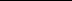 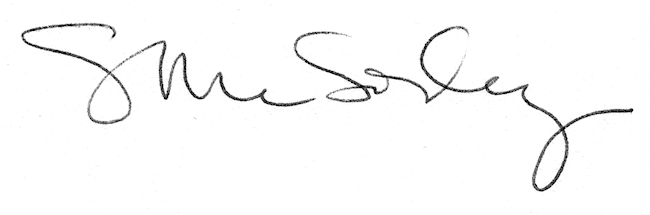 